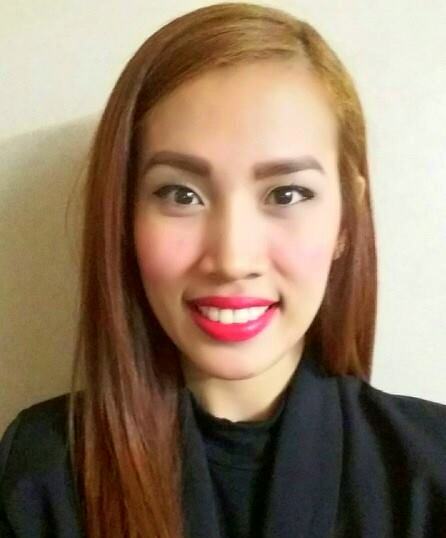 MARIAMARIA.332073@2freemail.com 			OBJECTIVE:	To obtain more and share my knowledge in order to help the company on its goal. Also to give my best to do the work/task that the company given to me in order to fulfill the company     needs. PROFILE AND SKILLS:Excellent in sales and negotiation skillsConfidence, motivation and determinationWith ethics and able to meet job deadlineWith social, interpersonal and communication skillsComputer literateWith multi dialect skills on English, Hindi and Arabic.SEMINAR ATTENDED:Make Up Techniques Deborah MilanoBy: International Make Up Artist Mr. Luca MannucciFebruary 18, 2016Swiss Arabian Perfume GroupSharjah Head OfficePROFESSION AND WORK EXPERIENCES:SALES PROMOTERSwiss Arabian Perfume GroupDEBORAHJanuary 21, 2015 to PresentJob Descriptions:Demonstrate to the customer on how to use the productExplain to them what is the benefits of the productGiving best and make sure to reach the monthly targetMake sure to always check the expiration date of the productEveryday checking and cleaning the item and the company standCashierWatsons, PhilippinesSM BaliwagBaliwag, Bulacan, PhilippinesMay 22, 2014 to October 21, 2014Job Descriptions:Punching items and make sure there is no voidGiving the exact change to the customerGreet and smile to the customer before and after the transactionInforming the customer about the ongoing promotionChecking if the money is fake specially the big amount that the customer will gave before end the transaction.I.T. AdministratorNesabel SupermarketPoblacion, Bustos, Bulacan, PhilippinesJanuary 22, 2012 to April 01, 2014Job Descriptions:Encoding the delivery items, new itemsChanging price in the systemMaking tag priceMake sure that the information encoding in the system is true and accurate according to the invoiceSecretaryV7 TradingBaliwag, Bulacan, PhilippinesMay 03, 2011 to September 25, 2011Job Descriptions:Receiving the delivery and making the bill for the payment of the deliveryKeeping the files and make sure it is organizeChecking and calculating of how many pieces that the workers cleanPreparing and giving the salary of the workers		PERSONAL PROFILE:Date of Birth	:               April 01,1993Age	:               23 years oldNationality	:               Filipino   Marital Status	:               SingleReligion	:               Born Again ChristianWeight	:	          60 kls.Height 	:	          5’8EDUCATIONAL  QUALIFICATION:    TERTIARY	:		Information Technology			Baliwag Polytechnic College			Poblacion, Baliwag, Bulacan			2009-2011HIGH SCHOOL	:		Pres. Diosdado P. Macapagal Memorial High School				Sta. Cruz, Angat, Bulacan					2007-2009 (3rd year to 4th year)			Mary and Jesus School			Tanawan, Bustos, Bulacan			2005-2007 (1st year to 2nd year)ELEMENTARY	:		Bustos Central School			Poblacion, Bustos, Bulacan			1998-2005ON THE JOB TRAINING:SecretaryMetropol- National Irrigation AdministrationMaking letters (using computer and type writer)Keeping the invoice every monthMake sure that the information encoded in the computer is accurate		I hereby to certify that the above information is true and correct according to my knowledge and belief.